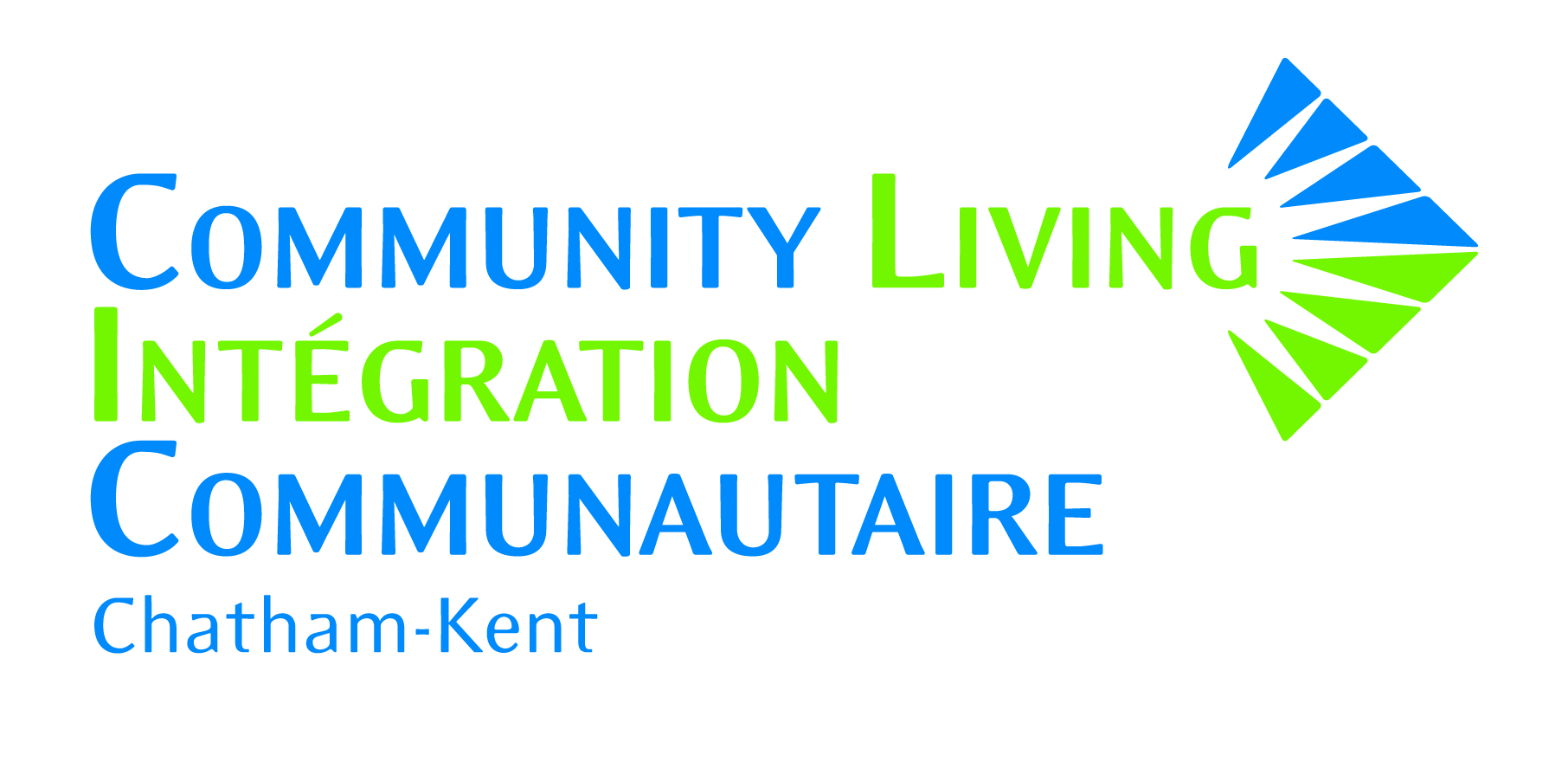 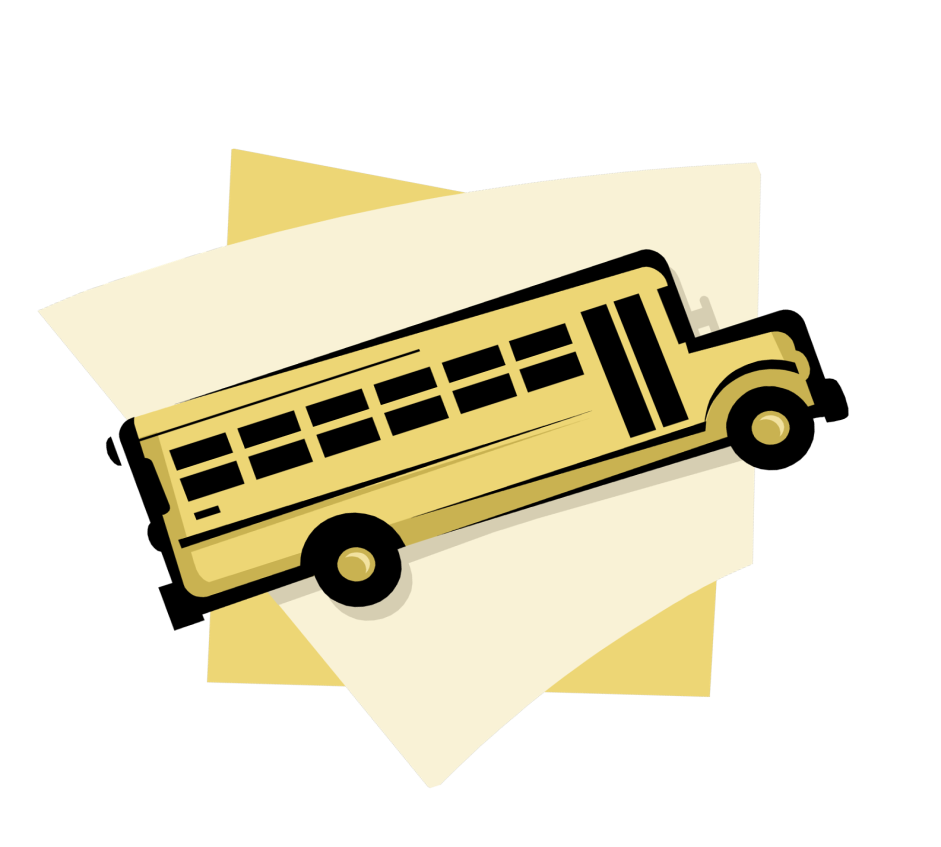 RESTAURANT SPONSOR - $550
(multiple sponsors accepted)2 VIP tickets to Food Crawl – includes all food and transportation for participants during eventChoice of themed bus for group! (pending availability)Business name and logo featured at ALL participating restaurants -  table tent cards Business name mentioned during media advertising: 99.1 FM CKXS radio Live acknowledgement and appreciation throughout eveningLogo and thankful acknowledgement featured on CLC-K website and social media BUS SPONSOR - $200 
(multiple sponsors accepted)Business Logo signage on all bus transportation  Multiple live acknowledgements when traveling to restaurants Logo and thankful acknowledgement featured on CLC-K website and social media I prefer to make a tax-deductible charitable donation of $_________________ Details: _______________________________________________________________Food Crawl 2018 Sponsorship InformationSPONSORSHIP LEVEL: (Please check the appropriate box below.) Restaurant Sponsor ($550)           Bus Sponsor ($200)         I am making a tax-deductible charitable donation (Amount: $ __________)CONTACT NAME:_____________________________	 TITLE: _______________________________COMPANY NAME: ____________________________	 EMAIL: ______________________________Acknowledge permission to receive correspondence via e-mail for fundraising and promotional purposes.ADDRESS: ____________________________________________________________________________CITY: ____________________  POSTAL CODE: _________________   PHONE#: ____________________PAYMENT: Credit Card Payment: In order to protect your credit card information, we will contact you by phone to complete your credit card information.  Cheque Payment: My cheque in the amount of $ ______________________ is enclosed.Cheque payable to Community Living Chatham-Kent and mail to:CANADA REVENUE AGENCY DEFINITIONS:SPONSORSHIP - when a business makes a donation to a charity and in return, receives advertising or promotion of its brand, products or services. As per Canada Revenue Agency (Policy CSP-S13), charitable tax receipts cannot be issued for sponsorships as they are not considered gifts. Community Living Chatham-Kent cannot issue a donation receipt where a corporation/business receives a material advantage such as promotion or advertising in return, BUT the corporation can claim the contribution as an advertising expense when provided with a business receipt from Community Living Chatham-Kent. GIFT – a voluntary transfer of property without expectation of return or considerations. To this end, charitable gifts are welcome and donors will be issued a tax-deductible receipt, but will not receive sponsorship benefits as noted above.